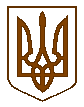 УКРАЇНАБілокриницька   сільська   радаРівненського району Рівненської областіРОЗПОРЯДЖЕННЯ _________________     2016 р.                                                                  № ____Про скликання  виконавчого комітету сільської ради	Керуючись п.п.2 п.3 ст.42, ст.53  Закону України «Про місцеве самоврядування в Україні»:Скликати виконавчий комітет сільської ради 21 липня 2016  року                         о 15:00 год.  в приміщенні Білокриницької сільської ради з порядком денним:Про організацію роботи з питань забезпечення звернень громадян.Про виконання дохідної частини бюджету за ІІ півріччя 2016 року.Про виконання делегованих повноважень у сфері земельних відносин.Про заходи щодо забезпечення охорони врожаю від пожеж на 2016-2020 рокиПро розгляд заяв.Контроль за виконанням даного розпорядження покласти на т.в.о. секретаря виконавчого комітету  О. КазмірчукСільський голова			         		   		                 	    Т.  Гончарук